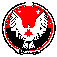     СОВЕТ  ДЕПУТАТОВ МУНИЦИПАЛЬНОГО ОБРАЗОВАНИЯ «КАБАЛУДСКОЕ»«КАБАЛУДСКОЕ» МУНИЦИПАЛ КЫЛДЭТЫСЬ  ДЕПУТАТЪЁСЛЭН КЕНЕШСЫ  Р Е Ш Е Н И ЕСОВЕТА ДЕПУТАТОВ МУНИЦИПАЛЬНОГО ОБРАЗОВАНИЯ «КАБАЛУДСКОЕ»Об отмене решения «Об утверждении Положения о муниципальном контроле за сохранностью автомобильных дорог местного значения в границах населенного пункта муниципального образования «Кабалудское»»         В связи с протестом прокурора Кезского района № 44 - 2016 от 12.01.2016 года  на решение Совета депутатов муниципального образования « Кабалудское»  № 57 от 04.02.2013 года «Об утверждении Положения о муниципальном контроле за сохранностью автомобильных дорог местного значения в границах населенного пункта  муниципального образования « Кабалудское»»Совет депутатов решил:       Отменить решение № 57 от 04.02.2013 года «Об утверждении Положения о муниципальном контроле за сохранностью автомобильных дорог местного значения в границах населенного пункта муниципального образования « Кабалудское».Глава муниципального образования «Кабалудское»                                            Н.А.Булдаковас.Кабалуд01  февраля 2016 года№ 176